ČETVRTAK 16.4.2020.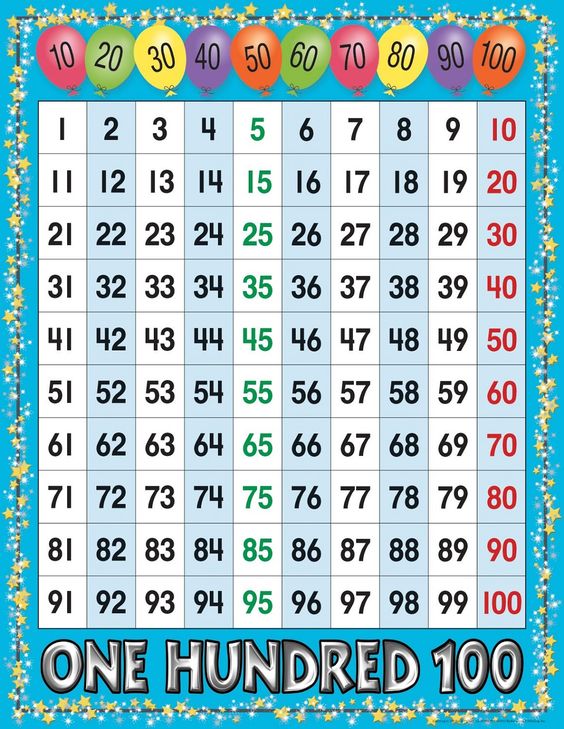 NAPIŠI SVE BROJEVE IZMEĐU 52 I 59.NAPŠI SVE BROJEVE VEĆE OD 50 A MANJE OD 56.NAPIŠI SVE BROJEVE VEĆE OD 55 A MANJE OD 60.